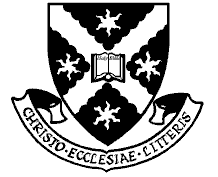 APPLICATION TO ENTER ST ANDREW’S COLLEGEWITHIN THE To support your application, please include a written personal statement addressing each of the following headings:Academic achievement (previous and anticipated)Your anticipated path of study at University, including, if you wish, any preliminary direction of future careerContribution to leadership and community activities (previous and anticipated)Your previous experiences and contributions to tolerance and acceptance of diversity in your community (250 words)Cultural or artistic contributionsSporting contributionsIn no more than 250 words, evaluate a significant experience, achievement or risk you have taken and its impact on you.